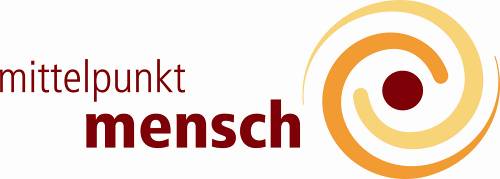 am Kraftort Eifel – Zentrum für Lebensfreude –Psychologische Beratung – Klangpädagogik – Klangmassage – Yoga  Ausbildungen als Klangmassagepraktike/in, Klangpädagoge/in, Yogalehrer/in, Meditationslehrer/inTeilnahmebedingungen und Anmeldung für die Ausbildung als Yogalehrer/inDie Ausbildung umfasst 14 Module (Seminarwochenenden). Die Gestaltung erfolgt als Jahresgruppe mit monatlichen Treffen. Diese Seminare bestehen aus 12 Lehrmodulen und 2 Übungswochenenden (Lehrproben). Die Teilnahmegebühren in Höhe von 180,00 € pro Modul und Teilnehmer (gesamt 2.520,-- €) verstehen sich ohne Unterkunft und Verpflegung (Unterkünfte sind hier im Ort und in der Nähe möglich.) Die Begleichung der Teilnahmegebühren erfolgt als monatliche Ratenzahlung mit Überweisung oder Dauerauftrag. Barzahlung ist ebenfalls möglich. Stornierungsgebühren: Bis 3 Wochen vor Seminarbeginn berechnen wir keine Storno-Gebühr. Ab 3 Wochen vor Kursbeginn berechnen wir 30% der Teilnahmegebühr. Solltest du ein angemeldetes Seminarmodul nicht wahrnehmen, berechnen wir die Gebühr in Höhe des monatlichen Teilnahmebetrages. Anmeldungen für die Ausbildung sind bis 8 Tage vor Seminarbeginn verbindlich möglich, sofern noch ein Platz frei ist. Die Module bauen aufeinander auf. Generell besteht Präsenzpflicht bei allen Modulen, denn die Ausbildung lebt von deiner persönlichen Teilnahme der Teilnehmenden und des Yogalehrers. Sollte jedoch ein Notfall eintreten und ausnahmsweise ein Modul für dich ausfallen müssen, holtst du die Inhalte zu Hause nach, um den Anschluss an die weiteren Module zu haben. In besonderen Herausforderungen von Außen (Politik etc.) biete ich die Ausbildung online an. Sollten wir aus wichtigem Grund (z. B. Erkrankung der Referenten) ein Seminar absagen müssen, entstehen hieraus keine Ansprüche gegenüber Mittelpunkt Mensch. Ein Ersatztermin wird in jedem Fall angeboten. Alle Angaben zu deiner Person unterliegen den Datenschutzbestimmungen. Sie werden nicht ohne deine Zustimmung an dritte weitergegeben. Du erhältst dein Zertifikat als Yogalehrer/in bei Abschluss. Ebenso die Teilnahmebestätigung, sowie sehr umfangreiche Seminarunterlagen, die montalich umweltfreundlich per Mail zugeschickt werden. Inhalt und Fotos der Handouts unterliegen Copyright und können nur für den eigenen Unterricht verwendet werden. Die Seminare vermitteln Wissen und ggf. Selbstreflexion. Für die physische und psychische Eignung ist jede/r Teilnehmer/in selbst verantwortlich. Im Rahmen des Seminars findet keine Therapie statt. Das Seminar kann diese nicht ersetzen, aber sinnvoll ergänzen. Über (chronische) Erkrankungen oder Beschwerden, (die ggf. Grenzen für einzelne Asanas darstellen), informiere ich die Referentin. Bitte sende dieses Formular per Post oder Mail (Scan mit Unterschrift) an oben genannte Adresse. Vielen Dank!AnmeldungFür die Ausbildung zum/r Yogalehrerin melde ich mich unter Anerkennung der genannten Teilnahmebedingungen verbindlich an. Ich bestätige, dass ich in der Yogaausbildung meine eigene Verantwortung für mein Tun und Können übernehme und mit meinen Grenzen achtsam umgehe. Ich nehme zur Kenntnis das keine Haftung für irgendwelche Schäden übernommen wird, die durch meine unsachgemäße Handlung aus den einzelnen Asanas (Körperpositionen), entstehen könnten. Bitte in Blockschrift ausfüllen:Name: ____________________________________________Straße: ____________________________________________Ort: ______________________________________________Telefon privat: ______________________________________Telefon dienstl. _____________________________________Handy: ____________________________________________Email: _____________________________________________________________________________________________________________________Ort, Datum, Unterschrift 